SCHEDULE OF MEETINGS 2024/2025All meetings of the Parish Council and Committees to be held in the Claydon Room, Plantation Hall Colchester Road, CM9 4AL and will start at 7.30pm unless otherwise notified. The Press and Public are invited to attend.PARISH COUNCILPLANNING COMMITTEE7:00PMMONDAY 20 May 2024(Includes Statutory Council)MONDAY 17 JUNE 2024MONDAY 15 JULY 2024MONDAY 16 SEPTEMBER 2024MONDAY 21 OCTOBER 2024MONDAY 18 NOVEMBER 2024MONDAY 20 JANUARY 2025MONDAY 17 FEBRUARY 2025MONDAY 17 MARCH 2025TUESDAY 22 APRIL 2025(includes Annual Parish Meeting)MONDAY 19 MAY 2025(includes Statutory Council Meeting)EVENTS COMMITTEE MONDAY 3 JUNE 2024MONDAY 1 JUY 2024MONDAY 5 AUGUST 2024MONDAY 2 SEPTEMBER 2024MONDAY 7 OCTOBER 2024MONDAY 4 NOVEMBER 2024MONDAY 2 DECEMBER 2024MONDAY 6 JANUARY 2025MONDAY 3 FEBRUARY 2025MONDAY 3 MARCH 2025MONDAY 7 APRIL 2025TUESDAY 6 MAY 2025ENVIRONMENT AND FACILITES COMMITTEE  7.00PMMONDAY 10 JUNE 2024MONDAY 8 JULY 2024MONDAY 9 SEPTEMBER 2024MONDAY 14 OCTOBER 2024MONDAY 11 NOVEMBER 2024MONDAY 13 JANUARY 2025MONDAY 10 FEBRUARY 2025MONDAY 10 MARCH 2025MONDAY 14 APRIL 2025MONDAY 12 MAY 2025MONDAY 24 JUNE 2024MONDAY 22 JULY 2024MONDAY 23 SEPTEMBER 2024MONDAY 28 OCTOBER 2024MONDAY 25 NOVEMBER 2024MONDAY 27 JANUARY 2025MONDAY 24 FEBUARY 2025MONDAY 24 MARCH 2025MONDAY 28 APRIL 2025TUESDAY 27 MAY 2025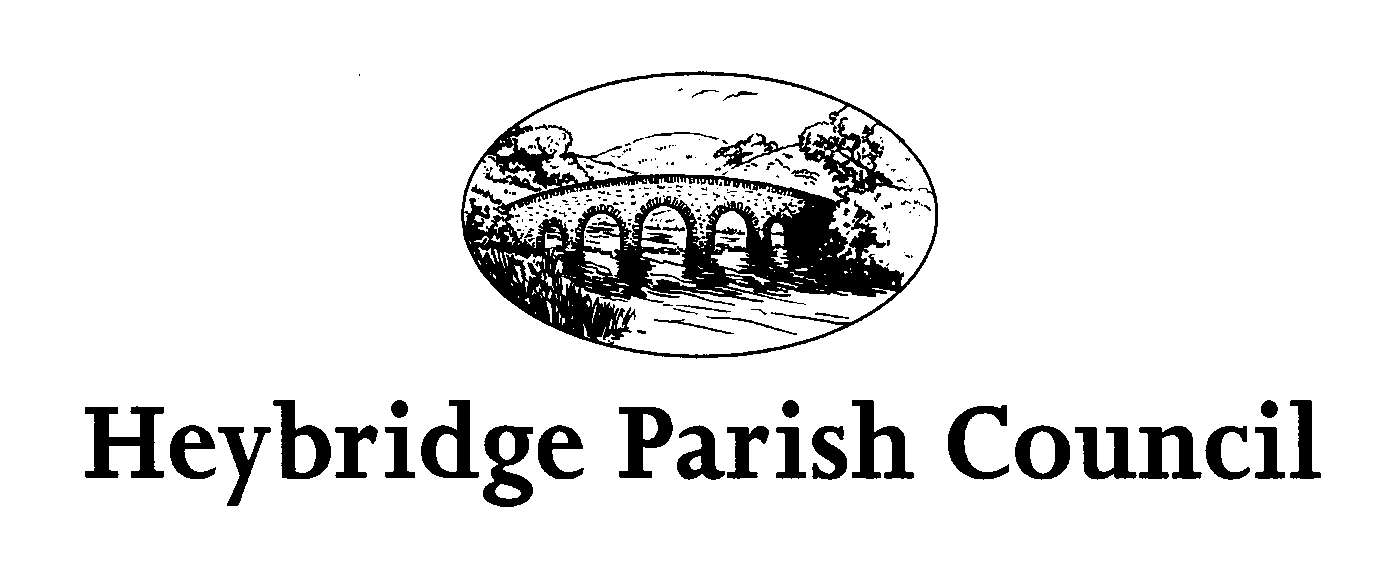 